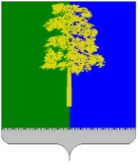 Муниципальное образование Кондинский районХанты-Мансийского автономного округа – ЮгрыАДМИНИСТРАЦИЯ КОНДИНСКОГО РАЙОНАПОСТАНОВЛЕНИЕВ соответствии с Жилищным кодексом Российской Федерации, Федеральным законом от 14 февраля 2024 года № 14-ФЗ «О внесении изменений в статьи 57 и 95 Жилищного кодекса Российской Федерации»,                   в целях приведения нормативных правовых актов в соответствие                                    с действующим законодательством, администрация Кондинского района постановляет:1. Внести в постановление администрации Кондинского района                            от 07 декабря 2015 года № 1599 «Об утверждении административного регламента предоставления муниципальной услуги «Предоставление жилых помещений муниципального специализированного жилищного фонда                              по договорам найма» следующее изменение:Абзац пятый подпункта 2.2 пункта 2 раздела I приложения                                      к постановлению изложить в следующей редакции:«гражданам, у которых жилые помещения стали непригодными для проживания, в том числе в результате признания многоквартирного дома аварийным и подлежащим сносу или реконструкции.».2. Обнародовать постановление в соответствии с решением Думы Кондинского района от 27 февраля 2017 года № 215 «Об утверждении Порядка опубликования (обнародования) муниципальных правовых актов и другой официальной информации органов местного самоуправления муниципального образования Кондинский район» и разместить на официальном сайте органов местного самоуправления Кондинского района. 3. Постановление вступает в силу после его обнародования.са/Банк документов/Постановления 2024от 24 июня 2024 года№ 658пгт. МеждуреченскийО внесении изменения в постановление администрации Кондинского района от 07 декабря 2015 года № 1599«Об утверждении административного регламента предоставления муниципальной услуги «Предоставление жилых помещений муниципального специализированного жилищного фонда по договорам найма»Исполняющий обязанности главы районаА.В.Зяблицев